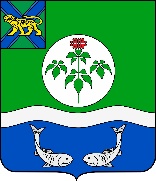 РЕШЕНИЕзаседания ОШ при администрацииОльгинского муниципального округа__________________________________________________________________19.01.2023      		                              	                                            16.00 час.Председатель – Е.Э. Ванникова, врио главы администрации Ольгинского    муниципального района.Присутствовали: члены ОШ, руководители структурных подразделений администрации округа                     ПОВЕСТКА ЗАСЕДАНИЯ:          В целях ликвидации последствий чрезвычайной ситуации на территории Ольгинского муниципального округа, вызванной обильными осадками в виде очень сильного снега в период 21-23 декабря 2022 года.На территории Ольгинского муниципального округа с 15.00 час. 15 июля 2022 года введён режим чрезвычайной ситуации муниципального характера, установлен местный уровень реагирования, 22.12.2022 администрацией Ольгинского муниципального района вынесено постановление № 686 о внесении изменений в постановление администрации Ольгинского муниципального района от 15 июля 2022 года № 440 «О введении на территории Ольгинского муниципального района режима чрезвычайной ситуации природного характера».Исходя из анализа обстановки и предварительного прогноза её развития, в целях ликвидации чрезвычайной ситуаций, связанной со снежными переметами и заторами на дорогах, оказания помощи населению, оперативный штаб комиссии по предупреждению и ликвидации чрезвычайных ситуаций и обеспечению пожарной безопасности при администрации Ольгинского муниципального района.РЕШИЛ:	1.  Признать ситуацию, как требующую принятия незамедлительных мер по ликвидации чрезвычайной ситуаций, связанной со снежными переметами и заторами на дорогах, оказания помощи населению.    	2. Оперативному штабу принимать оперативные меры по ликвидации чрезвычайной ситуации, вызванной обильными осадками в виде очень сильного снега в период 21-23 декабря 2022 года.   	3. Подрядчикам, ликвидирующим последствия чрезвычайной ситуации на территории Ольгинского муниципального округа, вызванной обильными осадками в виде очень сильного снега в период 21-23 декабря 2022 года, продолжать работу согласно установленному графику.		4. Расширить площадку (ООО «МегаЭкоЛайн») для временного складирования снега, не содержащего химических реагентов, на землях, государственная собственность на которые не разграничена на период уборки населенного пункта пгт Ольга (автомобильных дорог общего пользования местного значения), в границах кадастрового квартала 25:12:030505 – площадка с координатами 43°45'19.9"N 135°18'55.3"E.	5. В соответствии с обращениями и заявками от граждан, организаций продолжить работу по расчистке дороги от снега от п. Веселый Яр до маяка Балюзек, войсковой части 31101, расположенной на мысе Балюзек.	6. Контроль за исполнением настоящего решения оставляю за собой.Врио главы администрации муниципального района -  председатель комиссии по ГО, ЧС и ПБ приадминистрации муниципального района                                       Е.Э. Ванникова